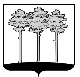 ГОРОДСКАЯ  ДУМА  ГОРОДА  ДИМИТРОВГРАДАУльяновской областиР Е Ш Е Н И Ег.Димитровград   27  июня  2018  года                                                                    №  86/1044   .                                   Об утверждении Плана работы Городской Думы города Димитровграда Ульяновской области на III квартал 2018 годаРуководствуясь частью 4 статьи 8 Регламента Городской Думы города Димитровграда Ульяновской области, Городская Дума города Димитровграда Ульяновской области второго созыва решила:1. Утвердить План работы Городской Думы города Димитровграда Ульяновской области на III квартал 2018 года, согласно приложению к настоящему решению.2. Установить, что настоящее решение и План работы Городской Думы города Димитровграда Ульяновской области на III квартал 2018 года подлежат официальному опубликованию и размещению в информационно-телекоммуникационной сети «Интернет» на официальном сайте Городской Думы города Димитровграда Ульяновской области (www.dumadgrad.ru).3. Контроль исполнения настоящего решения возложить на Главу города Димитровграда Ульяновской области Кошаева А.М.Глава города ДимитровградаУльяновской области	А.М.КошаевПриложение к решению Городской Думы города ДимитровградаУльяновской области второго созыва от 27.06.2018 №86/1044 ПЛАНработы Городской Думы города ДимитровградаУльяновской области второго созыва на III квартал 2018 года(июль - август)Приложение 1 к плану работы Городской Думы города Димитровграда Ульяновской области на III квартал 2018 годаПЛАНнормотворческой деятельности Городской Думы города Димитровграда Ульяновской области на II полугодие 2018 годаПриложение 2к Плану работы Городской Думы города Димитровграда Ульяновской области на III квартал 2018 годаГрафик приёма избирателей депутатами Городской Думы города Димитровграда Ульяновской области второго созыва, избранными по одномандатным избирательным округам, в третьем квартале 2018 года   График приёма избирателей депутатами Городской Думы города Димитровграда Ульяновской области второго созыва, избранными по единому избирательному округу, в третьем квартале 2018 года   №п/пДата,срокиНаименование мероприятияОтветственныйIЗаседания Городской ДумыЗаседания Городской ДумыЗаседания Городской Думы1.1.29.08.2018Об утверждении Порядка проведения конкурса по отбору кандидатур на должность Главы города Димитровграда Ульяновской областиКомитет по социальной политике и местному самоуправлению1.2.29.08.2018О внесении изменений в бюджет города Димитровграда Ульяновской области на 2018 год и плановый период 2019 и 2020 годовКомитет по финансово-экономической политике и городскому хозяйству1.3.29.08.2018О мерах, направленных на погашение задолженности перед субъектами предпринимательства по исполненным муниципальным контрактамКомитет по финансово-экономической политике и городскому хозяйству1.4.29.08.2018О внесении изменений в Положение о порядке использования автомобильных дорог и осуществления дорожной деятельности в городе Димитровграда Ульяновской областиКомитет по финансово-экономической политике и городскому хозяйству1.5.29.08.2018О внесении изменений в Правила землепользование и застройки города Димитровграда Ульяновской областиКомитет по финансово-экономической политике и городскому хозяйству1.6.29.08.2018О внесении изменений в Генеральный план города Димитровграда Ульяновской областиКомитет по финансово-экономической политике и городскому хозяйству1.7.29.08.2018О налоге на имущество физических лиц на территории города Димитровграда Ульяновской областиКомитет по финансово-экономической политике и городскому хозяйству1.8.29.08.2018О внесении изменений в Порядок рассмотрения Городской Думой города Димитровграда Ульяновской области проектов муниципальных программ и предложений о внесении изменений в муниципальные программыКомитет по финансово-экономической политике и городскому хозяйству1.9.29.08.2018О внесении изменений в Порядок осуществления Городской Думой города Димитровграда Ульяновской области контроля за исполнением органами местного самоуправления и должностными лицами местного самоуправления полномочий по решению вопросов местного значенияКомитет по финансово-экономической политике и городскому хозяйству1.10.29.08.2018О внесении изменений в Положение об управлении и распоряжении муниципальной собственностью города Димитровграда Ульяновской областиКомитет по финансово-экономической политике и городскому хозяйству1.11.29.08.2018О даче согласия Комитету по управлению имуществом города на заключение договоров безвозмездного пользования имуществом, находящимся в муниципальной собственности города Димитровграда Ульяновской областиКомитет по финансово-экономической политике и городскому хозяйству1.12.29.08.2018О внесении изменений в Положение о муниципальных наградах городаДимитровграда Ульяновской областиКомитет по социальной политике и местному самоуправлению1.13.29.08.2018О внесении изменений в Положение о Комиссии по муниципальным наградам при Городской Думе города Димитровграда Ульяновской областиКомитет по социальной политике и местному самоуправлению1.14.29.08.2018О внесении изменений в Положение о порядке организации и проведения публичных слушаний или общественных обсуждений в городе Димитровграде Ульяновской областиКомитет по социальной политике и местному самоуправлению1.15.29.08.2018Об утверждении Положения об Уставной комиссии при Городской Думе города Димитровграда Ульяновской областиКомитет по социальной политике и местному самоуправлению1.16.29.08.2018О внесении изменений в Положение о порядке материально-технического и организационного обеспечения деятельности органов местного самоуправления города Димитровграда Ульяновской области, материально-технического обеспечения деятельности Территориальной избирательной комиссии муниципального образования «город Димитровград»Комитет по социальной политике и местному самоуправлению1.17.29.08.2018О внесении изменений в Положение о порядке внесения проектов муниципальных правовых актов в Городскую Думу города Димитровграда Ульяновской областиКомитет по социальной политике и местному самоуправлению1.18.29.08.2018О внесении изменений в Порядок осуществления Городской Думой города Димитровграда Ульяновской области контроля за исполнением органами местного самоуправления и должностными лицами местного самоуправления полномочий по решению вопросов местного значенияКомитет по социальной политике и местному самоуправлению1.19.29.08.2018О внесении изменения в Порядок проведения антикоррупционной экспертизы нормативных правовых актов и проектов нормативных правовых актов Городской Думы города Димитровграда Ульяновской областиКомитет по социальной политике и местному самоуправлению1.20.29.08.2018Об утверждении Положения о помощнике депутата Городской Думы города Димитровграда Ульяновской областиКомитет по социальной политике и местному самоуправлению1.21.29.08.2018О принятии Регламента Городской Думы города Димитровграда Ульяновской областиКомитет по социальной политике и местному самоуправлению1.22.29.08.2018О внесении изменений и дополнений вУстав муниципального образования «Город Димитровград» Ульяновской областиУставная комиссияКомитет по социальной политике и местному самоуправлению1.23.29.08.2018О деятельности Межмуниципального отдела Министерства внутренних дел Российской Федерации "Димитровградский" за первое полугодие 2018 годаМежмуниципальный отдел Министерства внутренних дел Российской Федерации "Димитровградский"1.24.29.08.2018Об информации прокурора города Димитровграда о состоянии законности и правопорядка на территориигорода Димитровграда в первом полугодии 2018 годаПрокуратура города Димитровграда1.25.29.08.2018О признании утратившими силу (отмене) решений Совета депутатов города Димитровграда Ульяновской области и Городской Думы города Димитровграда Ульяновской областиКомитет по социальной политике и местному самоуправлению1.26.29.08.2018О согласовании документово награжденииКомитет по социальной политике и местному самоуправлениюIIРабота комитетов Городской ДумыРабота комитетов Городской ДумыРабота комитетов Городской Думы2.1.По планам работы комитетовРазработка и рассмотрение муниципальных правовых актов  и вынесение их на рассмотрение Городской ДумыКомитетыГородской Думы2.2.По планам работы комитетовРассмотрение законодательных инициатив в Законодательное Собрание Ульяновской областиКомитетыГородской Думы2.3.По планам работы комитетовКонтроль за исполнением Администрацией города Димитровграда полномочий по решению вопросов местного значенияКомитетыГородской Думы2.4.По планам работы комитетовКонтроль исполнения решений, принятых Городской ДумойКомитетыГородской ДумыIIIРабота Президиума Городской ДумыРабота Президиума Городской ДумыРабота Президиума Городской Думы3.1.22.08.2018Формирование повестки дня заседаний Городской ДумыПрезидиум Городской ДумыIVРабота фракцийРабота фракцийРабота фракций4.1.По планам работы фракцийОсуществление деятельности в соответствии с порядком работы фракцийРуководители фракцийVДепутатская деятельностьДепутатская деятельностьДепутатская деятельность5.1.По отдельным графикамРабота в избирательных округах Депутаты5.2.По отдельным графикамОтчёты в избирательных округахДепутаты5.3.По отдельным графикамПриём граждан по личным вопросамГлава городаДепутаты5.4.По отдельным графикамВыступления в средствах массовойинформацииГлава городаДепутатыVIИнформационно-аналитическая деятельностьИнформационно-аналитическая деятельностьИнформационно-аналитическая деятельность6.1.По отдельному плануПодготовка информационно-аналитических материалов о деятельности  Городской Думы, комитетов и депутатов Городской Думы, опубликование в средствах массовой информации, размещение на официальном сайте Городской ДумыОрганизационный отделVIIПрочие мероприятияПрочие мероприятияПрочие мероприятия7.1.По отдельным планамЗаседания комиссий и рабочих групп, созданных при Городской Думе и Администрации городаДепутаты7.2.По отдельному плануМежмуниципальное сотрудничествоГлава городаДепутаты7.3.По отдельному плануУчастие в общезначимых городских мероприятияхДепутаты7.4.По календарюУчастие в подготовке и проведениигосударственных, профессиональных и религиозных праздников, юбилейных датДепутаты7.5.По отдельным планамУчастие в заседаниях Общественной палаты города Димитровграда, Палаты справедливости и общественного контроля муниципального образования «город Димитровград» Ульяновской области, Молодёжного парламентаДепутаты№п/пНаименованиепроекта решенияОтветственныеза подготовкупроекта решенияОтветственныйкомитетГородской ДумыСрок рассмотренияпроекта решенияна заседанииГородской ДумыЦельпринятиярешения1О признании утратившими силу (отмене) решений Городской Думы города Димитровграда Ульяновской области второго созываРуководитель  аппаратаГородской ДумыПравовой отдел аппаратаГородской ДумыКонсультант аппаратаГородской ДумыКомитет по социальной политике и местному самоуправлениюИюль-АвгустРеализация норм законодательства2Об утверждении структуры и численности аппарата Городской Думы города Димитровграда Ульяновской областиРуководитель  аппаратаГородской ДумыПравовой отдел аппаратаГородской ДумыКонсультант аппаратаГородской ДумыКомитет по социальной политике и местному самоуправлениюИюль-АвгустРеализация норм законодательства3О принятии Регламента Городской Думы города ДимитровградаУльяновской областиРуководитель  аппарата Городской ДумыПравовой отдел аппарата Городской ДумыКомитет по социальной политике и местному самоуправлениюКомитет по финансово-экономической политике и городскому хозяйствуИюль-АвгустРеализация норм законодательства5О признании утратившими силу (отмене) постановлений Главы города Димитровграда Ульяновской областиПравовой отдел аппарата Городской Думы-Июль-АвгустСовершенствование правового регулирования6Об утверждении Порядка проведения конкурса по отбору кандидатур на должность Главы города Димитровграда Ульяновской областиПравовой отдел аппарата Городской ДумыКомитет по социальной политике и местному самоуправлениюИюль-АвгустРеализация норм законодательства7Об утверждении формы и описания удостоверения Председателя Городской Думы города Димитровграда Ульяновской области третьего созываРуководитель аппарата Городской ДумыПравовой отдел аппарата Городской ДумыКомитет по социальной политике и местному самоуправлениюИюль-АвгустРеализация норм законодательства8Об утверждении формы и описания удостоверения заместителейПредседателя Городской Думы города Димитровграда Ульяновской области третьего созываРуководитель аппарата Городской ДумыПравовой отдел аппарата Городской ДумыКомитет по социальной политике и местному самоуправлениюИюль-АвгустРеализация норм законодательства9Об утверждении формы и описания удостоверения депутата Городской Думы города Димитровграда Ульяновской области третьего созываРуководитель аппарата Городской ДумыПравовой отдел аппарата Городской ДумыКомитет по социальной политике и местному самоуправлениюИюль-АвгустРеализация норм законодательства10Об утверждении формы и описания удостоверения муниципального служащего Городской Думы города Димитровграда Ульяновской области третьего созываРуководитель аппарата Городской ДумыПравовой отдел аппарата Городской ДумыКомитет по социальной политике и местному самоуправлениюИюль-АвгустРеализация норм законодательства11Об утверждении бланков постановлений и распоряжений Председателя Городской Думы города Димитровграда Ульяновской области третьего созываРуководитель аппарата Городской ДумыПравовой отдел аппарата Городской ДумыКомитет по социальной политике и местному самоуправлениюИюль-АвгустРеализация норм законодательства12Об утверждении формы бланка Председателя Городской Думыгорода Димитровграда Ульяновской областиРуководитель аппарата Городской ДумыПравовой отдел аппарата Городской ДумыКомитет по социальной политике и местному самоуправлениюИюль-АвгустРеализация норм законодательства13Об утверждении формы бланка депутата Городской Думыгорода Димитровграда Ульяновской областиРуководитель аппарата Городской ДумыПравовой отдел аппарата Городской ДумыКомитет по социальной политике и местному самоуправлениюИюль-АвгустРеализация норм законодательства14О признании утратившими силу (отмене) решений Городской Думы города ДимитровградаУльяновской областиПравовой отдел аппарата Городской ДумыКомитет по социальной политике и местному самоуправлениюИюль-АвгустСовершенствование нормативного правового регулирования15О внесении изменений в Положение о муниципальных наградах города Димитровграда Ульяновской областиРуководитель аппарата Городской ДумыПравовой отдел аппарата Городской ДумыКомитет по социальной политике и местному самоуправлениюИюль-АвгустСовершенствование нормативного правового регулирования16О внесении изменений в Положение о Комиссии по муниципальным наградам при Городской Думе города Димитровграда Ульяновской областиРуководитель аппарата Городской ДумыПравовой отдел аппарата Городской ДумыКомитет по социальной политике и местному самоуправлениюИюль-АвгустСовершенствование нормативного правового регулирования17О внесении изменений в Положение о порядке организации и проведения публичных слушаний или общественных обсуждений в городе Димитровграде Ульяновской областиПравовой отдел аппарата Городской ДумыКомитет по социальной политике и местному самоуправлениюИюль-АвгустСовершенствование нормативного правового регулирования18Об утверждении Положения об Уставной комиссии при Городской Думе города ДимитровградаУльяновской областиУставная комиссияПравовой отдел аппарата Городской ДумыКомитет по социальной политике и местному самоуправлениюИюль-АвгустРеализация права, установленного муниципальным правовым актом19Об утверждении состава Уставной комиссии при Городской Думе города Димитровграда Ульяновской областиУставная комиссияПравовой отдел аппаратаГородской ДумыКомитет по социальной политике и местному самоуправлениюИюль-АвгустРеализация права, установленного муниципальным правовым актом20Об утверждении Инструкции по делопроизводству Городской Думы города Димитровграда Ульяновской областиРуководитель аппарата Городской ДумыПравовой отдел аппарата Городской Думы-Июль-АвгустРеализация права, установленного муниципальным правовым актом21О внесении изменений в Положение о порядке материально-технического и организационного обеспечения деятельности органов местного самоуправления города Димитровграда Ульяновской области, материально-технического обеспечения деятельности Территориальной избирательной комиссии муниципального образования «город Димитровград»Правовой отдел аппарата Городской ДумыКомитет по социальной политике и местному самоуправлениюИюль-АвгустСовершенствование нормативного правового регулирования22О внесении изменений в Положение о порядке внесения проектов муниципальных правовых актов в Городскую Думу города Димитровграда Ульяновской областиПравовой отдел аппаратаГородской ДумыКомитет по социальной политике и местному самоуправлениюИюль-АвгустСовершенствование нормативного правового регулирования23О внесении изменений в Порядок рассмотрения Городской Думойгорода Димитровграда Ульяновской области проектов муниципальных программ и предложений о внесении изменений в муниципальные программыПравовой отдел аппарата Городской ДумыКомитет по финансово-экономической политике и городскому хозяйствуИюль-АвгустСовершенствование нормативного правового регулирования24О внесении изменений в Порядок осуществления Городской Думой города Димитровграда Ульяновской области контроля за исполнением органами местного самоуправления и должностными лицами местного самоуправления полномочийпо решению вопросов местного значенияПравовой отдел аппарата Городской ДумыКомитет по социальной политике и местному самоуправлениюКомитет по финансово-экономической политике и городскому хозяйствуИюль-АвгустСовершенствование нормативного правового регулирования25О внесении изменения в Порядок проведения антикоррупционной экспертизы нормативных правовых актов и проектов нормативных правовых актов Городской Думы города ДимитровградаУльяновской областиПравовой отдел аппарата Городской ДумыКомитет по социальной политике и местному самоуправлениюИюль-АвгустСовершенствование нормативного правового регулирования26О внесении изменений в Положениео нормотворческой деятельности Городской Думы города Димитровграда Ульяновской областиПравовой отдел аппарата Городской ДумыКомитет по социальной политике и местному самоуправлениюИюль-АвгустСовершенствование нормативного правового регулирования27О внесении изменений в Положение о порядке проведения мониторинга правоприменения нормативных правовых актов Городской Думы города Димитровграда Ульяновской областиПравовой отдел аппарата Городской ДумыКомитет по социальной политике и местному самоуправлениюИюль-АвгустСовершенствование нормативного правового регулирования28Об установлении размеров ежемесячного денежного вознаграждения депутатов Городской Думы города Димитровграда Ульяновской области третьего созыва, осуществляющих свои полномочия на постоянной основеПравовой отдел аппарата Городской ДумыКомитет по социальной политике и местному самоуправлениюИюль-АвгустРеализация норм законодательства29Об установлении ежемесячного денежного вознаграждения Председателю Городской Думы города Димитровграда Ульяновской областиПравовой отдел аппарата Городской ДумыКомитет по социальной политике и местному самоуправлениюИюль-АвгустРеализация норм законодательства30О признании утратившими силу (отмене) решений Городской Думы города Димитровграда Ульяновской области второго созываПравовой отдел аппарата Городской ДумыКомитет по социальной политике и местному самоуправлениюИюль-АвгустСовершенствование нормативного правового регулирования31О внесении изменений в Положение о порядке участия города Димитровграда Ульяновской области в организациях межмуниципального сотрудничестваПравовой отдел аппарата Городской ДумыКомитет по социальной политике и местному самоуправлениюИюль-АвгустСовершенствование нормативного правового регулирования32Об утверждении Положения о порядке организации деятельности фракций Городской Думы города Димитровграда Ульяновской областиПравовой отдел аппарата Городской ДумыКомитет по социальной политике и местному самоуправлениюИюль-АвгустСовершенствование нормативного правового регулирования33Об утверждении Положения о помощнике депутата Городской Думы города Димитровграда Ульяновской областиПравовой отдел аппарата Городской ДумыКомитет по социальной политике и местному самоуправлениюИюль-АвгустСовершенствование нормативного правового регулирования34Об утверждении Положения о Комиссии по депутатской этике Городской Думы города Димитровграда Ульяновской области третьего созываПравовой отдел аппарата Городской ДумыКомитет по социальной политике и местному самоуправлениюИюль-АвгустСовершенствование нормативного правового регулирования35О даче согласия Комитету по управлению имуществом города Димитровграда на заключение договоров безвозмездного пользования имуществом, находящимся в муниципальной собственности города Димитровграда Ульяновской области, на 2019-2023 годыАдминистрациягорода ДимитровградаКомитет по финансово-экономической политике и городскому хозяйствуСентябрь-ОктябрьРеализация права, установленного муниципальным правовым актом36Об утверждении Положения о постоянных комитетах Городской Думы города Димитровграда Ульяновской областитретьего созываПравовой отдел аппарата Городской ДумыКомитет по социальной политике и местному самоуправлениюКомитет по финансово-экономической политике и городскому хозяйствуСентябрь-ОктябрьРеализация норм законодательства37Об утверждении состава постоянного комитета Городской Думыгорода Димитровграда Ульяновской области третьего созыва по финансово-экономической политике и городскому хозяйствуПравовой отдел аппарата Городской ДумыКомитет по финансово-экономической политике и городскому хозяйствуСентябрь-ОктябрьРеализация норм законодательства38Об утверждении состава постоянного комитета Городской Думыгорода Димитровграда Ульяновской области третьего созыва по социальной политике и местному самоуправлениюПравовой отдел аппарата Городской ДумыКомитет по социальной политике и местному самоуправлениюСентябрь-ОктябрьРеализация норм законодательства39Об утверждении председателя постоянного комитета Городской Думы города Димитровграда Ульяновской области третьего созыва по финансово-экономической политике и городскому хозяйству и его заместителейПравовой отдел аппарата Городской ДумыКомитет по финансово-экономической политике и городскому хозяйствуСентябрь-ОктябрьРеализация норм законодательства40Об утверждении председателя постоянного комитета Городской Думы города Димитровграда Ульяновской области третьего созыва по социальной политике и местному самоуправлению и его заместителейПравовой отдел аппарата Городской ДумыКомитет по социальной политике и местному самоуправлениюСентябрь-ОктябрьРеализация норм законодательства41Об утверждении Прогнозного плана (Программы) приватизации муниципального имущества города Димитровграда Ульяновской области на 2019 год и плановый период 2020-2021 годовАдминистрациягорода ДимитровградаКомитет по финансово-экономической политике и городскому хозяйствуНоябрьРеализация норм законодательства42Об утверждении бюджета города Димитровграда Ульяновской области на 2019 год и плановый период2020 и 2021 годовАдминистрациягорода ДимитровградаКомитет по финансово-экономической политике и городскому хозяйствуДекабрьРеализация норм законодательства43Об утверждении Плана работы Городской Думы города Димитровграда Ульяновской области третьего созыва на I полугодие2019 годаРуководитель  аппарата Городской ДумыПравовой отдел аппарата Городской ДумыКомитет по социальной политике и местному самоуправлениюКомитет по финансово-экономической политике и городскому хозяйствуДекабрьРеализация норм законодательства№ округаФамилия, имя, отчество депутатаМесто приемаТелефонвремя приемаДаты1КунгурцевИгорь АлександровичЦКиД «Восход»пр.Ленина, 1717.30 – 19.0016 июля20 августа2КузьминаЖанна АнатольевнаДворец книгиул.Королёва, 13-57-6416.00 - 18.009 и 23 августа2КузьминаЖанна АнатольевнаОбщественная приёмная УРО ВПП "Единая Россия" ул.Куйбышева, 2032-63-8016.00 – 17.0025 июля8 августа3ДырдинДенис АлександровичГородская гимназияул.Славского, 14каб. 1073-95-1417.30 - 18.309 и 23 августа3ДырдинДенис АлександровичОбщественная приёмная УРО ВПП "Единая Россия" ул.Куйбышева, 2032-63-8016.00 – 17.0020 августа4СоловьёвМаксим АнатольевичНачальная школагородской гимназииул.М.Тореза, 43-12-9817.00 - 19.0026 июля23 августа4СоловьёвМаксим АнатольевичОбщественная приёмная УРО ВПП "Единая Россия" ул.Куйбышева, 2032-63-8017.00 - 18.0012 июля9 августа5КоролёвСергей ВасильевичДом детского творчестваул. Гвардейская, 4317.00 - 18.0026 июля30 августа5КоролёвСергей ВасильевичОбщественная приёмная УРО ВПП "Единая Россия" ул.Куйбышева, 2032-63-8015.00 – 16.009 июля13 августа6ЮсуповАсхат АгзамовичДом детского творчестваул. Гвардейская, 4317.00 - 18.0026 июля30 августа6ЮсуповАсхат АгзамовичОбщественная приёмная УРО ВПП "Единая Россия" ул.Куйбышева, 2032-63-8017.00 – 18.0020 июля17 августа7ЖоссАнгелина АнатольевнаОПОП № 7ул.Куйбышева, 291а2-42-7017.00 - 19.0031 июля28 августа7ЖоссАнгелина АнатольевнаОбщественная приёмная УРО ВПП "Единая Россия" ул.Куйбышева, 2032-63-8017.30 - 18.3026 июля30 августа 9КошаевАлексей МихайловичДимитровградский механико-технологический техникум молочной промышленностиул.Октябрьская, 7417.00 - 19.003 и 10 июля7 и 14 августа 9КошаевАлексей МихайловичОПОП №9ул.9-я линия, 157-11-4017.00 - 19.0017 и 24 июля21 и 28 августа 10ПорхаевСергей ГеннадьевичДетский клуб "ВИТА"ул.Московская, 575-01-6917.00 - 19.0018 июля15 августа 10ПорхаевСергей ГеннадьевичОбщественная приёмная УРО ВПП "Единая Россия" ул.Куйбышева, 2032-63-8015.00 – 16.0018 июля8 августа11ПорхаеваСветлана ВладимировнаОбщественная приёмнаяУРО ВПП "Единая Россия" ул.Куйбышева, 2032-63-8017.00 - 18.0022 августа12КуденкоИгорь ВасильевичПодростковый клуб "Бригантина"ул.Дрогобычская, 4517.00 - 19.001 и 15 августа13ХалиуллинФярид ФассиховичОПОП №5ул.Кирпичная, 77-75-9416.00 - 18.004 июля1 августа13ХалиуллинФярид ФассиховичОбщественная приёмнаяУРО ВПП "Единая Россия" ул.Куйбышева, 2032-63-8016.00 – 17.009 июля6 августа15ОсиповФёдор СергеевичБиблиотека семейного чтенияул.Куйбышева, 1442-60-7217.00 - 18.0012 июля9 августа15ОсиповФёдор СергеевичОбщественная приёмная  УРО ВПП "Единая Россия" ул.Куйбышева, 2032-63-8016.00 - 17.0012 июля9 августа№п/пФамилия, имя, отчество депутатаМесто приемаТелефонДень и время приемаДаты1Политическая партия "Единая Россия"Политическая партия "Единая Россия"Политическая партия "Единая Россия"Политическая партия "Единая Россия"Политическая партия "Единая Россия"1.1.Емангулова Наталья ЛеонидовнаДМООИО "Преодоление" ул.Дрогобычская, 309-80-9409.00 – 15.003, 10,  24, 31 августа1.1.Емангулова Наталья ЛеонидовнаОбщественная приёмная УРО ВПП "Единая Россия" ул.Куйбышева, 2032-63-8009.00 – 10.0017 августа1.2.ДенисовОлег ГеннадьевичЦентральная детская библиотекаул.Западная, 717.00 – 18.003 августа1.2.ДенисовОлег ГеннадьевичОбщественная приёмная УРО ВПП "Единая Россия" ул.Куйбышева, 2032-63-8017.00 – 18.0031 августа1.3.ГалиуллинХайдар Ярулловичул.Куйбышева, 203Общественная приёмная УРО ВПП "Единая Россия"2-63-8017.00 - 18.007 августа1.4.ТереховАндрей Петровичул.Куйбышева, 203Общественная приёмная УРО ВПП "Единая Россия"2-63-8014.00 - 17.004 июля1 августа1.5.СиткинаНадежда Михайловнаул.Куйбышева, 203Общественная приёмная УРО ВПП "Единая Россия"2-63-8015.00 – 16.0019 июля16 августа1.6.Теплов Владимир Александровичул.Куйбышева, 203Общественная приёмная УРО ВПП "Единая Россия"2-63-8015.00-17.00 .6 июля1.6.Теплов Владимир Александровичул.Куйбышева, 203Общественная приёмная УРО ВПП "Единая Россия"2-63-8013.00-15.006 августа2Коммунистическая партия Российской Федерации (КПРФ)Коммунистическая партия Российской Федерации (КПРФ)Коммунистическая партия Российской Федерации (КПРФ)Коммунистическая партия Российской Федерации (КПРФ)Коммунистическая партия Российской Федерации (КПРФ)2.1.МурзахановГабдулхак Абдулловичул.Гвардейская, 27Общественная приёмная КПРФ17.00 - 19.0016 июля20 августа2.2.Степаненко Сергей Ивановичул.Гвардейская, 27Общественная приёмная КПРФ17.00 - 19.0018 июля15 августа2.3.МазинВалерий Николаевичул.Гвардейская, 27Общественная приёмная КПРФ17.00 - 19.0017 июля21 августа2.4.ГатауллинНафис Газизовичул.Гвардейская, 27Общественная приёмная КПРФ17.00 - 19.0016 июля20 августа2.5.МатягинАлександр Евгеньевичул.Гвардейская, 27Общественная приёмная КПРФ17.00 - 19.0017 июля21 августа3Политическая партия СПРАВЕДЛИВАЯ РОССИЯПолитическая партия СПРАВЕДЛИВАЯ РОССИЯПолитическая партия СПРАВЕДЛИВАЯ РОССИЯПолитическая партия СПРАВЕДЛИВАЯ РОССИЯПолитическая партия СПРАВЕДЛИВАЯ РОССИЯ3.1.Алеев Рафаиль Хамитовичул. Московская, 309-13-2417.00 - 19.0026 июля23 августа3.2.Кононов Евгений Викторовичул. Московская, 309-13-2417.00 - 19.0012 и 26 июля9 и 23 августа3.2.Кононов Евгений ВикторовичОПОП №8ул.Алтайская, 652-24-7017.00 - 19.0017 июля21 августа4Политическая партия "Гражданская Платформа"Политическая партия "Гражданская Платформа"Политическая партия "Гражданская Платформа"Политическая партия "Гражданская Платформа"Политическая партия "Гражданская Платформа"4.1.Корниенко Вадим Игоревичул.Свирская, 32офис №1317.00 – 18.003, 10, 17, 24, 31 июля7, 14, 21, 28 августа5Либерально-демократическая партия России (ЛДПР)Либерально-демократическая партия России (ЛДПР)Либерально-демократическая партия России (ЛДПР)Либерально-демократическая партия России (ЛДПР)Либерально-демократическая партия России (ЛДПР)5.1.БашкировЭдуард Николаевичпр. Димитрова, 18офис 1-48-902-002-90-9917.00 - 20.0014 августа